Vadovaudamasi Lietuvos Respublikos vietos savivaldos įstatymo 16 straipsnio 4 dalimi, Lietuvos Respublikos žemės įstatymo 45 straipsnio 1 dalies 5 punktu, Lietuvos Respublikos civilinio kodekso 4.102 straipsnio 1 dalimi, Žemės paėmimo visuomenės poreikiams taisyklėmis, patvirtintomis Lietuvos Respublikos Vyriausybės 2005 m. rugpjūčio 25 d. nutarimu  Nr. 924 „Dėl Žemės paėmimo visuomenės poreikiams taisyklių ir Žemės paėmimo visuomenės poreikiams projektų rengimo ir įgyvendinimo taisyklių patvirtinimo“, Pagėgių savivaldybės taryba n u s p r e n d ž i a:Teikti prašymą Nacionalinės žemės tarnybos prie Žemės ūkio ministerijos Tauragės ir Pagėgių skyriui paimti visuomenės poreikiams žemės sklypo dalį, kadastro Nr. 8837/0003:57, esančią adresu: Vilniaus g. 16A, Pagėgių m., Pagėgių sav., kartu su inžineriniu statiniu − automobilių stovėjimo aikštele, unikalus Nr. 4400-2003-5218  (preliminari schema pridedama). 2. Įgalioti Pagėgių savivaldybės administracijos direktoriaus pavaduotoją rengti  ir pasirašyti dokumentus bei atlikti visus veiksmus, reikalingus ir būtinus šio sprendimo 1 punkte nurodytai žemės sklypo daliai ir į ją patenkančiam statiniui paimti visuomenės poreikiams. 3. Paskelbti šį sprendimą Teisės aktų registre ir Pagėgių savivaldybės interneto svetainėje www.pagegiai.lt.SUDERINTA: Administracijos direktoriaus pavaduotojas	                                 	             Eugenijus Dargužas		 Dokumentų valdymo ir teisės skyriausvyresnioji specialistė				                                                  Ingrida ZavistauskaitėDokumentų valdymo ir teisės skyriausvyriausioji specialistė (kalbos ir archyvo tvarkytoja)			              Laimutė MickevičienėParengė Valdemaras Dikmonas,Architektūros ir kraštotvarkos skyriaus vedėjas – vyriausiasis inžinieriusPagėgių savivaldybės tarybosveiklos reglamento2 priedasSPRENDIMO PROJEKTO „DĖL PRAŠYMO PAIMTI DALĮ ŽEMĖS SKLYPO VISUOMENĖS POREIKIAMS“ AIŠKINAMASIS RAŠTAS2022-02-031. Parengto projekto tikslai ir uždaviniai: Pritarti dalies žemės sklypo, kadastro Nr. 8837/0003:57, adresu: Vilniaus g. 16A, Pagėgių m., Pagėgių sav., kartu su inžineriniu statiniu − automobilių stovėjimo aikštele, paėmimui visuomenės poreikiams2. Kaip šiuo metu yra sureguliuoti projekte aptarti klausimai: Lietuvos Respublikos žemės įstatymo 45 straipsnio 1 dalies  5 punktu, Lietuvos Respublikos civilinio kodekso 4.102 straipsnio 1 dalimi, Žemės paėmimo visuomenės poreikiams taisyklėmis, patvirtintomis Lietuvos Respublikos Vyriausybės 2005 m. rugpjūčio 25 d. nutarimu Nr. 924 „Dėl Žemės paėmimo visuomenės poreikiams taisyklių ir Žemės paėmimo visuomenės poreikiams projektų rengimo ir įgyvendinimo taisyklių patvirtinimo3. Kokių teigiamų rezultatų laukiama: Kaimiškosiose vietovėse, naikinant mokymo įstaigas, vis daugiau mokinių mokyklinių autobusų pagalba yra atvežama į Pagėgių miesto Algimanto Mackaus gimnaziją. Gimnazija neturi automobilių stovėjimo aikštelės, pritaikytos autobusų sustojimui ir stovėjimui, todėl pritarus sprendimo projektui, visuomenės poreikiams bus prašoma paimti dalį žemės sklypo, kadastro Nr. 8837/0003:57, adresu: Vilniaus g. 16A, Pagėgių m., Pagėgių sav., kartu su į ta dalį patenkančiu inžineriniu statiniu − automobilių stovėjimo aikštele, taip sprendžiant tiek mokyklinių autobusų sustojimo ir stovėjimo, tiek  gimnazijos darbuotojų transporto priemonių laikymo problemą. 4. Galimos neigiamos priimto projekto pasekmės ir kokių priemonių reikėtų imtis, kad tokių pasekmių būtų išvengta:  Priėmus sprendimą neigiamų pasekmių nenumatoma. 5. Kokius galiojančius aktus (tarybos, mero, savivaldybės administracijos direktoriaus) reikėtų pakeisti ir panaikinti, priėmus sprendimą pagal teikiamą projektą: -6. Jeigu priimtam sprendimui reikės kito tarybos sprendimo, mero potvarkio ar administracijos direktoriaus įsakymo, kas ir kada juos turėtų parengti: -7. Ar reikalinga atlikti sprendimo projekto antikorupcinį vertinimą: Reikia.8. Sprendimo vykdytojai ir įvykdymo terminai, lėšų, reikalingų sprendimui įgyvendinti, poreikis (jeigu tai numatoma – derinti su Finansų skyriumi):  Bus reikalingos papildomos lėšos žemės su jame esančiu statiniu paėmimui visuomenės poreikiams dokumentų rengimui.9. Projekto rengimo metu gauti specialistų vertinimai ir išvados, ekonominiai apskaičiavimai (sąmatos)  ir konkretūs finansavimo šaltiniai:  Negauta.10. Projekto rengėjas ar rengėjų grupė Architektūros ir kraštotvarkos skyriaus vedėjas – vyriausiasis inžinierius Valdemaras Dikmonas.11. Kiti, rengėjo nuomone, reikalingi pagrindimai ir paaiškinimai: Nėra.Architektūros ir kraštotvarkos skyriaus vedėjas – vyriausiasis inžinierius			              			  Valdemaras Dikmonas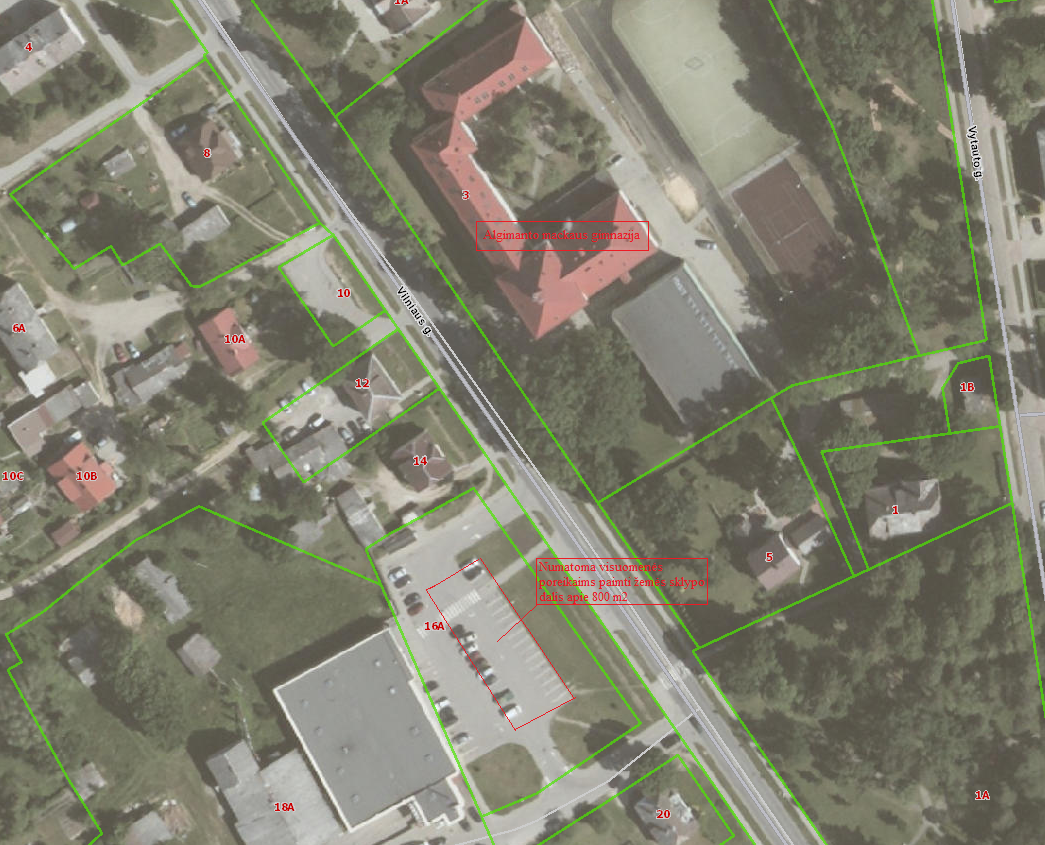 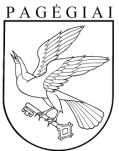 Pagėgių savivaldybės tarybaSPRENDIMASDĖL PRAŠYMO PAIMTI DALĮ ŽEMĖS SKLYPO VISUOMENĖS POREIKIAMS 2022 m. vasario 3  d. Nr. T1-44Pagėgiai